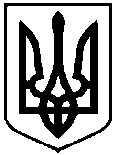 УКРАЇНАМІНІСТЕРСТВО ОСВІТИ І НАУКИ УКРАЇНИНАЦІОНАЛЬНИЙ ТЕХНІЧНИЙ УНІВЕРСИТЕТ УКРАЇНИ“КИЇВСЬКИЙ ПОЛІТЕХНІЧНИЙ ІНСТИТУТ імені ІГОРЯ СІКОРСЬКОГО”НАКАЗ № ________м. Київ					                   «___»____________20____ р.Про надання індивідуального навчального плану у зв’язку з участю студента у програмі академічної мобільностіПо студентському складу факультету біомедичної інженерії денна форма навчанняВідповідно до Закону України «Про вищу освіту», НАКАЗУЮ:1. Сергієнку Олександру Сергійовичу, студенту 5 курсу гр. ІМ-31м ОС «Магістр», спеціальність 171 «Інформаційні управляючі системи та технології», навчання за державним замовленням  (навчання за договором за рахунок коштів фізичних (юридичних) осіб), надати індивідуальний навчальний план  з 10.02.2017 по 30.06.2017 у зв’язку з його участю у програмі академічної мобільності з Варшавським технологічним університетом (Warsaw University of Technology), м. Варшава, Республіка Польща.Підстава: заява студента Сергієнка О.С. із візою-погодженням завідувача кафедри та з резолюцією декана факультету/директора інституту; наказ по КПІ ім. Ігоря Сікорського № ____ від ___________ ______р. про направлення студента на навчання за програмою академічної мобільності; договір про навчання студента за програмою академічної мобільності №____ від _____________ _____р. Декан факультету/директор інституту______ _________________(підпис)                     (ініціали та прізвище)Проект наказу вноситьзаст. декана/директора  _____________ _____________ _________________				(структурний підрозділ) 	(підпис) 	(ініціали та прізвище)Дата _________________________ПОГОДЖЕНО:Начальник ВКАС_________________ __________________					(підпис) 	(ініціали та прізвище)Координатор з академічної мобільності ___________________________________							(підпис)	 (ініціали та прізвище)Юрисконсульт__________________ __________________					(підпис)	 (ініціали та прізвище)Перевірив ст. інспектор ВКАС _______ ___________________							(підпис) (ініціали та прізвище)Список розсилки:Паперові та електронні копії:деканат факультету/інституту — 1 примірник;відділ кадрів та архівної справи — оригінал та копія;департамент перспективного розвитку (1 примірник):відділ інформатизації;департамент навчально-виховної роботи (2 примірники):відділ академічної мобільності студентів;військово-мобілізаційний відділ;відділ акредитації — 1 примірник.____________________           (структурний підрозділ)Виконавець____________________        (Прізвище та ініціали)Тел.: _______________УКРАЇНАМІНІСТЕРСТВО ОСВІТИ І НАУКИ УКРАЇНИНАЦІОНАЛЬНИЙ ТЕХНІЧНИЙ УНІВЕРСИТЕТ УКРАЇНИ“КИЇВСЬКИЙ ПОЛІТЕХНІЧНИЙ ІНСТИТУТ імені ІГОРЯ СІКОРСЬКОГО”НАКАЗ № ________м. Київ					                   «___»____________20____ р.Про надання індивідуального навчального плану у зв’язку зі стажуванням студента за кордономПо студентському складу факультету біомедичної інженерії денна форма навчанняВідповідно до Закону України «Про вищу освіту», НАКАЗУЮ:1. Сергієнку Олександру Сергійовичу, студенту 5 курсу гр. ІМ-31м ОС «Магістр», спеціальність 171 «Інформаційні управляючі системи та технології», навчання за державним замовленням  (навчання за договором за рахунок коштів фізичних (юридичних) осіб), надати індивідуальний навчальний план  з 10.02.2017 по 30.06.2017 у зв’язку з його стажуванням у компанії Майкрософт (Microsoft), м. Редмонд, штат Вашингтон, США.Підстава: заява студента Сергієнка О.С. із візою-погодженням завідувача кафедри та з резолюцією декана факультету/директора інституту; наказ по КПІ ім. Ігоря Сікорського № ____ від ___________ ______р.  про направлення студента на стажування; затверджений деканом факультету/директором інституту індивідуальний навчальний план. Декан факультету/директор інституту______ _________________(підпис)                     (ініціали та прізвище)Проект наказу вноситьзаст. декана/директора  _____________ _____________ _________________				(структурний підрозділ) 	(підпис) 	(ініціали та прізвище)Дата _________________________ПОГОДЖЕНО:Начальник ВКАС_________________ __________________					(підпис) 	(ініціали та прізвище)Координатор з академічної мобільності ___________________________________							(підпис)	 (ініціали та прізвище)Юрисконсульт__________________ __________________					(підпис)	 (ініціали та прізвище)Перевірив ст. інспектор ВКАС _______ ___________________							(підпис) (ініціали та прізвище)Список розсилки:Паперові та електронні копії:деканат факультету/інституту — 1 примірник;відділ кадрів та архівної справи — оригінал та копія;департамент перспективного розвитку (1 примірник):відділ інформатизації;департамент навчально-виховної роботи (2 примірники):відділ академічної мобільності студентів;військово-мобілізаційний відділ;відділ акредитації — 1 примірник.____________________           (структурний підрозділ)Виконавець____________________        (Прізвище та ініціали)Тел.: _______________